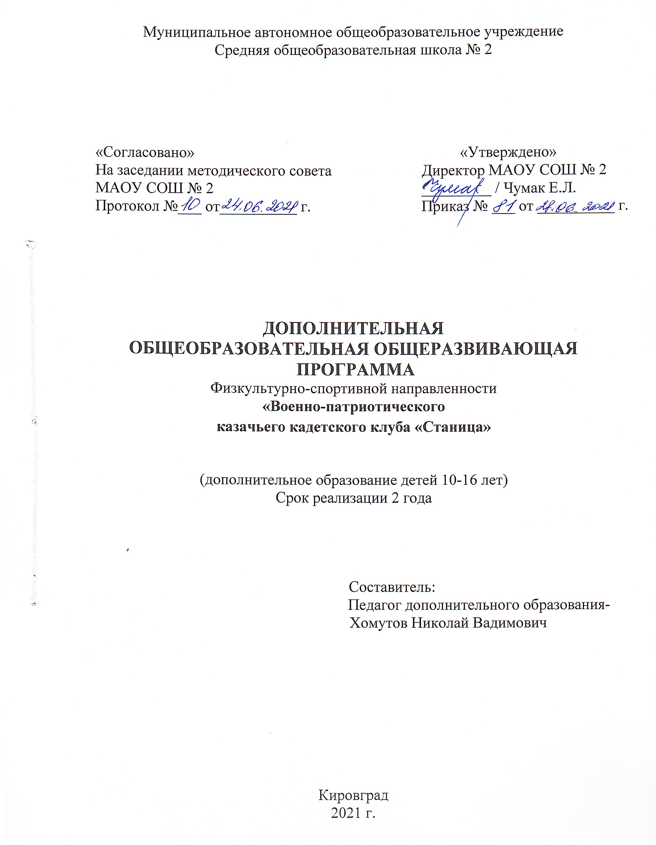 ОглавлениеРаздел № 1. «Комплекс основных характеристик программы»………….3Раздел № 2. «Комплекс организационно-педагогических условий».........25  Список используемой литературы …………………………….......………31Раздел № 1. «Комплекс основных характеристик программы»Пояснительная запискаПрограмма составлена в соответствии с нормативными правовыми актами и государственными программными документами: 1. Федеральный закон от 29 декабря 2012г. № 273-ФЗ «Об образовании в Российской Федерации»;2. Концепция развития дополнительного образования детей, утвержденной распоряжением правительства Российской Федерации от 4 сентября 2014 г. № 1726-р;3. Приказ Министерства просвещения Российской Федерации от 09.11.2018 г. № 196 «Об утверждении Порядка организации и осуществления образовательной деятельности по дополнительным общеобразовательным программам»;4. СанПин 2.4.4.3172-14 «Санитарно-эпидемиологические требования к устройству, содержанию и организации режима работы образовательных организаций дополнительного образования детей», утвержденный постановлением Главного государственного санитарного врача Российской Федерации от 4 июля 2014 г. № 41;5. СанПиН 2.4.2.3286-15 «Санитарно-эпидемиологические требования к условиям организации обучения и воспитания в организациях, осуществляющих образовательную деятельность по адаптированным основным общеобразовательным программам для обучающихся с ограниченными возможностями здоровья», утверждены постановлением Главного государственного санитарного врача Российской Федерации о т 10.07.2015 № 26;6. Устав МАОУ СОШ №2 от 05.07.2018 г. № 733Направленность (профиль) программы - физкультурно - спортивнаяНовизна программы заключается в том, что она реализуется на базе школы при военно-патриотическом казачьем кадетском клубе «Станица», где уделяется большое внимание краеведению. Программа сочетает в себе основы специальной физической подготовки и военного дела.Актуальность программы заключается в изучении и закреплении военно-прикладных знаний, формировании у подростков норм и правил безопасного поведения и умения выхода из критических ситуаций, существенно облегчающих допризывную подготовку и способствующих воспитанию здорового образа жизни, что повлияет на:- создание условий для социального, культурного и профессионального самоопределения, самореализации личности ребенка;- укрепление психического и физического здоровья;- развитие мотивации к познанию и тяге к патриотизму.Данные аспекты важны, т.к. на сегодняшний день в современном обществе возрастает потребность в здоровом и сильном человеке.Адресат программы: учащиеся  10-16 лет. Воспитание детей и молодёжи в современном российском обществе осуществляется в условиях экономического и политического  реформирования, в ходе которого существенно изменились социокультурная жизнь подрастающего поколения, принципы функционирования образовательных учреждений, средств массовой информации. Педагоги, родители, общество и, прежде всего, само государство заинтересованы в наличии у подрастающего поколения сформированных высоких нравственных, морально-психологических и этических качеств, а именно патриотизма, гражданственности, ответственности за судьбу Отечества и готовности его защищать.Анализ сложившейся ситуации показал, что главной причиной отсутствия гражданской позиции и патриотических чувств у большого числа молодёжи и подростков является снижение роли патриотического воспитания. В том числе снижение уровня военно-патриотического и военно-спортивного воспитания как составной части патриотического воспитания, в рамках которого и происходит формирование гордости за свою Родину, её боевые успехи, готовности к прохождению службы в Вооружённых Силах, к защите своего Отечества.Одной из ключевых задач модернизации российского общества является качественное обновление системы массового образования как базового социального института. Социальные ожидания в отношении нового качества образования связаны с созданием основы для устойчивого социально-экономического и духовного развития России, становления гражданского общества; обеспечением национальной безопасности и высокого качества жизни народа, утверждением статуса России в мировом сообществе как великой державы. Позиционирование России как сильного и эффективного государства актуализирует аксиологическую и культурно-историческую составляющие образовательного процесса, поскольку общество нуждается в консолидирующих идеях, обеспечивающих целостность российского государства. Возникает необходимость создания образовательных программ содержащих в себе элементы военно-патриотического воспитания с использованием традиционных для России этнокультурных методов и форм.Одним из феноменов, в системе современного воспитания, является российское казачество. Казачество, как этнокультурное сообщество, имеющее сложную социально-экономическую, военную и социокультурную организацию, сегодня проявляет себя в новом качестве – возрождения национальной системы воспитания, продолжая играть немаловажную роль в становлении российской государственности, сохранении и развитии традиций патриотического воспитания молодежи.Программа с использованием казачьего кадетского компонента обеспечит успешное развитие личности, формирование высоких морально-волевых качеств, гражданско-патриотической компетентности у обучающихся. Она представляет собой совокупность взаимосвязанных этапов совместной творческой деятельности всех субъектов образовательного процесса, и носит многофункциональный, многоуровневый и комплексный характер с учетом системно-деятельносного подхода к процессу воспитания и развития личности учеников. Программа учитывает участие в целостном педагогическом процессе, где воедино соединены такие понятия, как «воспитывающее обучение» и «обучающее воспитание». В данной программе обеспечивается оптимальное сочетание федерального компонента государственного образовательного стандарта с профессионально ориентирующими предметами военно-патриотической направленности, отражаются интересы личностей обучающихся и потребности государства. Программа основана на интеграции общего и дополнительного образования, предусматривают непрерывность и преемственность казачьего кадетского образования, участие ученика в формировании личностно значимого содержания образования, организации образовательной среды школы. Программа направлена на решение задач связанных с  гражданско-патриотическим воспитанием и духовно-нравственным развитием обучающихся, возрождением ценностей и традиций российского казачества на Среднем Урале, привлекает усилия казачьих обществ к совместной деятельности с образовательным учреждением по совершенствованию системы гражданско-патриотического воспитания в школе.Основными подходами при проектировании программы являются; деятельностно-компетентностный, личностно-ориентированный и гендерный, каждый из которых позволяет увидеть объект в определенном ракурсе, и позволяет выполнить определенную функцию на различных стадиях учебно-воспитательной деятельности.Деятельностно-компетентностный подход обеспечивает формирование гражданско-патриотической компетентности у учащихся на основе организации социально значимой деятельности патриотической направленности в образовательной среде школы, выбора образовательных технологий, оптимальных методов, средств и форм деятельности.Личностно-ориентированный подход предусматривает включение школьников в проектирование собственного содержания образования, основанного на их личном опыте и с учетом их интересов, способностей и профессиональных предпочтений.Гендерный подход обеспечивает создание условий для формирования мужественности и мужского характера, развития толерантности, предоставляет возможности для более полной реализации способностей учащихся, освоения социальных ролей с учетом поло ролевой идентификации.Программа составлена в соответствии с Федеральным законом «О государственной службе российского казачества» от 5 декабря 2005 года № 154-ФЗ, «Концепцией государственной политики Российской Федерации в отношении российского казачества», утвержденной 3 июля 2008 года Президентом Российской Федерации Д.А. Медведевым. Приоритетными целями государственной политики в отношении российского казачества является - «возрождение и развитие духовно-культурных основ российского казачества, семейных традиций, осуществление патриотического воспитания казачьей молодежи».Объем и срок освоения программы:Программа рассчитана на 2 года обучения.Объем программы: 1 год обучения - 252 учебных часов (36 недель) одного года обучения, 2 год обучения - 252 учебных часов (36 недель) одного года обучения.Формы обучения: очная.Особенности организации образовательного процесса:Образовательный процесс организован в соответствии с учебным планом. Максимальное количество учащихся в группе 12 человек.Состав группы постоянный.Режим занятий: 1 год обучения - 7 учебных часов в неделю (36 учебных недель), 2 год обучения - 7 учебных часов в неделю (36 учебных недель).Виды занятий – беседа, лекция, практическое занятие, мастер-класс, экскурсия, открытое занятие.Формы организации образовательного процесса:индивидуально-групповая и групповая.Основные задачи программыОбучающие:- обучить основам военного, спасательного дела;- изучить символику РФ, а также подразделений Вооруженных сил России;- обучить работе со стрелковым оружием.Развивающие:- развить необходимые физические качества для успешного выполнения физических нормативов;- отработать практику использования СИЗ (средства индивидуальной защиты).Воспитательные:- сформировать чувство гражданской ответственности, патриотического сознания;сформировать нравственное отношение к историческому, героическому прошлому России.УЧЕБНО-ТЕМАТИЧЕСКИЙ ПЛАН1-й год обученияСодержание программыРаздел 1. ВведениеТема 1.1  Техника безопасности.Теория.  Правила поведения в здании, в кабинете. Практика. Отработка правил поведения, викторина на знание правил.1.2 Знакомство с военно-патриотическим казачьим кадетским клубом «Станица»Теория. История создания клуба. Цели и задачи занятий, расписание. Практика. Чтение устава клуба, заучивание кодекса кадет, просмотр фотографий и видео роликов. Раздел 2. «Школа безопасности»2.1 Человек, среда его обитания, безопасность человека.Теория. Свердловская область. Климатические условия Среднего Урала. Городская среда обитания человека.Практика. Городское жилище человека. Рассказ об особенностях архитектуры городского жилья. Экология городских пространств. Топонимика. Карта города. Способы ориентирования в городе.2.2 Опасные ситуации городской жизни.Теория. Правила дорожного движения. Правила для велосипедистов. Практика. Устройство улиц, проезжей части и тротуаров. Переход пешеходных переходов по светофорам и в нерегулируемых местах с велосипедом и пешком. Одежда пешехода в темное время суток.2.3 Опасные ситуации природного характера.Теория. Буря, ураган, гроза, низкие температуры. Правила поведения.Практика. Способы сохранения жизни в опасных ситуациях. Поиск укрытий. Способы выживания в климатических условиях Урала.2.4 Возрастные особенности развития человека и здоровый образ жизни.Теория. Развитие организма в подростковом возрасте. Здоровье сбережение.Практика. Физическая культура, режим работы и отдыха, прогулки на свежем воздухе. Зарядка, режим питания, сон. ЗОЖ.2.5 Первая помощь и правила ее оказания.Теория. Повреждения кожи, вывихи, растяжения, переломы. Правила оказания помощи.Практика.  Наложение стерильной повязки на руки и ноги, наложение шины, фиксация конечностей, транспортировка пострадавшего.Раздел 3. Строевая подготовка3.1 Обязанности командира и кадета перед построением и строю.Теория. Строевой устав ВС РФ. 3.2 Строй и его элементы (фланг, фронт, тыльная сторона строя, интервал, дистанция, ширина строя, глубина строя). Управление строем.Теория. Строевой устав ВС РФ.3.3 Одиночная строевая подготовка.Теория. Строевая стойка. Правила выполнения одиночных строевых приемов. Практика. Повороты на месте. Выполнение команды «Смирно», «Вольно», «На пра-во», «На ле-во», «Кру-гом». Строевой и походный шаг.3.4 Строевое слаживание отделения ( взвода).Теория. Строевой устав ВС РФ.Практика. Повороты на месте в составе отделения. Выполнение команды «Смирно», «Вольно», «На пра-во», «На ле-во», «Кру-гом» в составе отделения. Строевой и походный шаг в составе отделения.3.5 Одиночная строевая подготовка.Теория. Строевой устав ВС РФ.Практика. Выход из строя, возвращение в строй. Подход к командиру, доклад, отдание воинского приветствия.Раздел 4. История казачества4.1 Введение. Причерноморье в древности и до XV века.Теория. Население Причерноморья, экономика, политическое устройство.4.2 Возникновение казачества. Казаки на государственной службе.Теория. Колыбель казачества. Этапы развития казачьего народа.Практика. Работа с карточками и картами. Знакомство со способами работы с историческими источниками.4.3 Казаки осваивают Сибирь. Ермак Тимофеевич.Теория. История освоения Сибири и Урала.Практика. Ермак Тимофеевич. Казаки на службе у Строгановых. Поход Ермака. Покорение Сибирского ханства. Смерть Ермака Казаки – землепроходцы в Сибири. Работа с картами. Просмотр фильма.4.4 Донцы и запорожцы в конце XVI века. Казаки в смутное время. Казаки в царствование Михаила Романова.Теория. Казаки в конце XVI века. Взаимоотношения с Москвой донских и яицких(уральских) казаков. Поход П.Сагайдачного на Москву. Изменения во внутренней жизни казачьих войск.4.5 Борьба казаков за Азовское и Черное моря.Теория. Казаки и национально – освободительная война. Захват казаками Азова. Азовское осадное сидение. Усиление московского присутствия на Дону.4.6 Казаки на службе России в конце XVII века и начале XVIII века.Теория. Присяга донцов на верность России. Переход Запорожского войска на службу. Участие казаков в крымских походах. Азовские походы и северная война. Освоение казаками новых земель. Создание новых казачьих войск.4.7 Конфликт казачества и царской власти. Казачество во второй четверти XVIII века.Теория. Розыск беглых на Дону.  Восстание Кондратия Булавина. Измена гетмана Мазепы. Изменение взаимоотношений правительства и казачьих войск.4.8 Казачество в период царствования Екатерины II. Деятельность Г.А. Потёмкина во главе казачьих войск Юга России.Теория. Новые процессы во внутренней жизни казачьих войск. «Регулярство» Создание новых казачьих частей. Участие казаков в русско-польской войне. Атаман Степан Ефремов. Пугачевщина. Разгром Запорожской Сечи.4.9 Казаки в войнах Российской империи в последней четверти XVIII века. Упрочение казаков на Кавказе и в Причерноморье.Теория. Казаки в русско-турецкой войне. Штурм Измаила. Русско-шведская война. Казаки в войнах с поляками. Создание Кавказской линии. Переселение запорожцев на Кубань. Волнения в Войске Донском. Персидский поход. А.А.Головатый.4.10 Казаки в царствование Павла I. Казаки в царствование Александра I.Теория. Создание казачье гвардии. Предыстория казачьего дворянства. Расширение и оформление казачьего дворянства. Дело Е.О.Грузинова. А.В.Суворов.4.11 Отечественная война 1812 года. Казаки в правление Николая I.Теория. Казаки прикрывают  отступление русской армии. Бородинское сражение. Казачье ополчение и партизанская война. Заграничный поход.  В.В.Денисов.М.И.Платов.Практика. Викторина. «Отечественная война 1812 года».4.12 Казаки в войнах: России второй половины XIX века, Казаки в кавказской войне, Казаки в Восточной войне (1877-1878г.г.)Теория. Кавказское линейное войско. Обострение войны на Кавказе. Бои на Востоке. Покорение Западного Кавказа Я.П.Бакланов.4.13 Реформы на территории казачьих войск. Усиление восточных границ Российской империи.Теория. Создание новых казачьих войск и переименование старых. Казаки и покорение Туркестана. Хивинский поход. Подавление «боксерского» восстания.4.14 Казачество в конце XIX начале XX века. Казачье зарубежье.Теория. Население. Землепользование. Хозяйство. Зачатки будущих противоречий. Образование. Казачество в русско -  японской войне. Начало революций. Выступления казаков. Первая мировая война и революция 17 года. Каледин. Дутов .Краснов. Гражданская война.4.15 Казачество в В.О.В.Теория. Казаки на фронте и в тылу.  Образование казачьих частей. Добровольческое движение. Попытки образования казачьих частей в германской армии.Практика. Викторина по пройденным темам.Раздел 5. Прикладная физическая подготовка5.1 Изучение правил «Казачьих игр» и техники безопасности.Теория. Правила казачьих игр. Площадка для игр, оборудование.5.2 «Казачьи игры».Практика. Игры: «Котоврас», «Лошадки», «Перетяжки».Раздел 6. «Огневая подготовка»6.1 История развития вооруженных сил России. Рода войск современной российской армии.Теория. Княжеская дружина, стрелецкое войско, казачьи полки.6.2 Возникновение и развитие стрелкового оружия.Теория. Изобретение пороха. Первая артиллерия. Пищаль.Практика. ТТХ первого огнестрельного оружия. Особенности ведения стрельбы, заряжания.6.3 Огнестрельное оружие (пистолет, винтовка, автомат, пулемет).Теория. Прогресс в стрелковом оружии. Появление патрона.Практика. ТТХ видов оружия. Применение, назначение, способы использования.6.4 Пневматическая винтовка.Теория. Назначение, устройство, правила стрельбы, меры безопасности при обращении с оружием.Практика. ТТХ винтовки. Правила поведения на огневом рубеже. Изготовка к стрельбе.6.5 Выбор прицела и точки прицеливания при стрельбе по неподвижным целям.Теория. Прицельная планка, прицел, совмещение с целью.Практика. Тренировка дыхания. Спусковой крючок.6.6 Практические стрельбы.Практика. Тренировка в стрельбе на кучность и точность, тренировка в стрельбе из различных положений.6.7 Назначение и боевые свойства автомата Калашникова.Теория. ТТХ автомата Калашникова. Устройство, назначение , применение.6.8 Назначение и устройство основных частей и механизмов АК. Неполная разборка и сборка после неполной разборки АК.Теория. Составные части автомата. Механизм работы.Практика. Разборка, сборка автомата. Войсковые нормативы.6.9 Чистка, смазка и хранение оружия.Теория. Правила чистки и смазки оружия, материалы, способы консервации и правила хранения.Раздел 7. Итоговая аттестация7.1 Итоговое тестирование.Теория. Правила прохождения тестирования.Практика. Пробное тестирование.7.2 Выполнение и защита  проекта.Теория. Выбор тем для проектов.Практика. Подготовка проектов. Проведение тестов.Ожидаемые результаты по итогам обученияК концу 1-го года обучения учащиеся должны знать: устав клуба, общие положения и требования, предъявляемые к воспитанникам, правила поведения в городских условиях, правила выполнения строевых приемов, элементы строя, историю казачества в объеме программы 1 года обучения, правила обращения с оружием, историю вооруженных сил России в объеме программы 1 года обучения, правила обращения с оружием, ТТХ оружия, знать правила казачьих игр.уметь: выполнять требования устава клуба, аккуратно носить военную форму, обеспечивать безопасную жизнедеятельность в городских условиях, выполнять одиночные и групповые строевые приемы, работать с историческими источниками, правильно обращаться с оружием, различать воинские и специальные звания младшего начсостава родов войск РФ, играть в казачьи игры.УЧЕБНО-ТЕМАТИЧЕСКИЙ ПЛАН2-й год обученияСодержание программыРаздел 1. ВведениеТема 1.1  Техника безопасности.Теория.  Правила поведения в здании, в кабинете.1.2 Знакомство с военно-патриотическим казачьим кадетским клубом «Станица»Теория. История создания клуба. Цели и задачи занятий, расписание. Практика. Чтение устава клуба, заучивание кодекса кадет, просмотр фотографий и видео роликов. Раздел 2. «Школа безопасности»2.1 Дальний выездной туризм, меры безопасности.Теория. Свердловская область. Климатические условия Среднего Урала. Правила поведения в общественном транспорте, автобус, электропоезд, метро.Практика. Подготовка к поездке, оборудование, выезд на экскурсию. 2.2 Обеспечение безопасности при автономном существовании человека в природной среде.Теория. Правила поведения в природной среде при автономном походе.Практика. Подготовка оборудования и снаряжения, изучение маршрута. Поход в лес.2.3 Опасные ситуации природных условиях.Теория. Буря, ураган, гроза, низкие температуры. Правила поведения.Практика. Способы сохранения жизни в опасных ситуациях. Поиск укрытий. Способы выживания в климатических условиях Урала.2.4 Первая помощь при неотложных состояниях.Теория. Обмороки, ожоги, переломы. Правила оказания помощи.Практика.  Оказание помощи при обмороках, ожогах и переломах. Наложение стерильной повязки на руки и ноги, наложение шины, фиксация конечностей, транспортировка пострадавшего.2.5 Пешеходный туризм.Теория. Разработка маршрута, выбор снаряжения.Практика. Прохождение маршрута. Ориентирование на местности при помощи компаса и карты. Приготовление пищи на костре.Раздел 3. Строевая подготовка3.1 Обязанности командира и солдата перед построением и строю.Теория. Строевой устав ВС РФ. 3.2 Строевой смотр.Теория. Правила проведения строевых смотров.3.3 Одиночная строевая подготовкаТеория. Строй и его элементы (фланг, фронт, тыльная сторона строя, интервал, дистанция, ширина строя, глубина строя). Управление строем.Практика. Выполнение строевых приемов. Повороты на месте. Выполнение команды «Смирно», «Вольно», «На пра-во», «На ле-во», «Кру-гом». Строевой и походный шаг.3.4 Строевое слаживание отделения (взвода).Теория. Строевой устав ВС РФ.Практика. Повороты на месте в составе отделения. Выполнение команды «Смирно», «Вольно», «На пра-во», «На ле-во», «Кру-гом» в составе отделения. Строевой и походный шаг в составе отделения.3.5 Одиночная строевая подготовка.Теория. Строевой устав ВС РФ.Практика. Выход из строя, возвращение в строй. Подход к командиру, доклад, отдание воинского приветствия.3.6 Строевое слаживание отделения ( взвода)Теория. Строевой устав ВС РФ.Практика. Отработка упражнений в составе отделения (взвода).Раздел 4. История казачества4.1 Введение. Казачество как целостное явление национальной истории России.Теория. Казачьи формирования, экономика, политическое устройство. География казачьих войск.4.2 Причерноморье в древности и до XV века.Теория. Быт, традиции, обычаи и культура казаков.4.3 Возникновение казачества. Казачьи заповеди, духовные покровители, праздники. Казачество и Православие.Теория. Колыбель казачества. Этапы развития казачьего народа.Практика. Работа с карточками и картами. Знакомство со способами работы с историческими источниками.4.4 Казачество Днепра. Сказки запорожских казаков. Донское казачье войско.Теория. Воспитание казачат, хутора и станицы, почитание старших.Практика. Чтение сказок.4.5 Сказки донских казаков. Казачьи песни.Теория. Темы казачьих сказок и песен. Главные герои.Практика. Чтение текстов, разучивание песен.4.6 Казаки на государственной службе. Присяга российским царям.Теория. Присяга донцов на верность России. Переход Запорожского войска на службу. Освоение казаками новых земель. Создание новых казачьих войск. 4.7 Казаки осваивают Сибирь. Ермак Тимофеевич.Теория. История освоения Сибири и Урала. Ермак Тимофеевич. Казаки на службе у Строгановых. Поход Ермака. Покорение Сибирского ханства. 4.8 Сибирское казачье войско. Сказки сибирских казаков.Теория. Традиции, быт и культура в сказках.4.9 Донцы и запорожцы в конце XVI века.Теория. Переселение на Урал. Создание Оренбургского войска. 4.10 Казачья лава, тактика, боевое искусство. Морская слава запорожского и донского казачества.Теория. Тактические приемы ведения боя казаками. Морские походы.Раздел 5. Прикладная физическая подготовка5.1 Изучение правил «Казачьих игр» и техники безопасности.Теория. Правила казачьих игр. Площадка для игр, оборудование.5.2 «Казачьи игры».Практика. Игры: «Котоврас», «Лошадки», «Перетяжки».Раздел 6. «Огневая подготовка»6.1 Назначение и боевые свойства автомата Калашникова. Назначение и устройство основных частей и механизмов АК.Теория. ТТХ автомата Калашникова. Устройство, назначение , применение.6.2 Взаимодействие частей и механизмов при выстреле из АК Теория. Особенности ведения стрельбы, заряжания.6.3 Неполная разборка и сборка после неполной разборки АК.Практика. Практика. Разборка, сборка автомата. Войсковые нормативы.6.4 Развитие глазомера. Развитие равновесия. Улучшение реакции и координации движений Теория. Правила прицельной стрельбы. Выбор прицела и точки прицеливания при стрельбе по неподвижным целям.Практика. Изготовка к стрельбе, упражнения на равновесие и координацию.6.5 Меры безопасности при проведении стрельб из различных видов оружия. Теория. Огневой рубеж. Правила поведения, безопасность.Практика. Тренировка дыхания. Спусковой крючок. 6.6 Прицельная стрельба. Стрельба по движущимся целям Практика. Тренировка в стрельбе на кучность и точность, тренировка в стрельбе из различных положений.6.7 Стрелковые тренировки и стрельбы из пневматической винтовки.Практика. Тренировка в стрельбе на кучность и точность, тренировка в стрельбе из различных положений.6.8 Ручные осколочные гранаты. Метание гранатТеория. Назначение и боевые свойства ручных гранат.Практика. Метание гранат в цель.Раздел 7. Итоговая аттестация7.1 Итоговое тестирование.Теория. Правила прохождения тестирования.Практика. Пробное тестирование.7.2 Выполнение и защита  проекта.Теория. Выбор тем для проектов.Практика. Подготовка проектов. Проведение тестов.Ожидаемые результаты по итогам обученияК концу 2-го года обучения учащиеся должны знать:  правила поведения во время пеших походов, правила автономного пребывания в лесу, правила оказания первой помощи, устав ВС РФ в части Строевая подготовка, обязанности командира и солдата,  материальную часть стрелкового оружия ухода за ним и его сбережения, основы, приемы и правила стрельбы, приемы и правила метания гранат, способы разведки целей, определения дальностей до них, а также правила проведения стрельб и меры безопасности при стрельбе, приемы неполной разборки и сборки стрелкового оружия, передвижения с оружием, историю казачества в объеме 2 года обучения, историю вооруженных сил России в объеме программы 2 года обучения, знать правила казачьих игр.уметь: выполнять требования устава клуба, аккуратно носить военную форму, обеспечивать безопасную жизнедеятельность в различных климатических условиях, оказывать первую медицинскую помощь, совершать пеший поход и обеспечить жизнедеятельность во время автономного пребывания в лесу, выполнять одиночные и групповые строевые приемы, работать с историческими источниками, сформировать качества: взаимовыручка, воинское братство, уверенного и безопасного обращения с оружием, различать воинские и специальные звания старшего начсостава родов войск РФ, играть в казачьи игры.Компетенции и личностные качества, которые могут быть сформированы и развиты у детей в результате занятий по программе.В процессе обучения будут приобретены необходимые общие учебные умения, навыки, которые формируют основные компетенции, такие как:− информационная: способность грамотно выполнять действия с информацией;− предметная: способность применять полученные знания на практике;− социальная: способность действовать в социуме с учетом позиций других людей;− коммуникативная: способность вступать в общение с целью быть понятым;− общекультурная компетенция;− способность к самосовершенствованию, а также личностные качества, такие как:- общественная активность личности; - гражданская позиция;- культура общения и поведения в социуме.Планируемые результаты по итогам освоения программы.Личностные результаты: 1) овладение начальными навыками адаптации в динамично изменяющемся и развивающемся мире; 2) развитие самостоятельности и личной ответственности за свои поступки в военно-патриотической деятельности на основе представлений о нравственных нормах, социальной справедливости и свободе; 3) развитие навыков сотрудничества со взрослыми и сверстниками в разных социальных ситуациях, умения не создавать конфликтов и находить выходы из спорных ситуаций. Метапредметные результаты:1) активное использование средств для решения коммуникационных и познавательных задач;2) овладение логическими действиями сравнения, анализа, синтеза, обобщения, классификации по родовидовым признакам, установления аналогий и причинно-следственных связей, построения рассуждений, отнесения к известным понятиям;3) использование знаково-символических средств представления информации для создания моделей изучаемых объектов и процессов, схем решения учебных и практических задач;4) овладение базовыми предметными и межпредметными понятиями, отражающими существенные связи и отношения между объектами и процессами.5) освоение способов решения проблем творческого и поискового характера;6) формирование умения планировать, контролировать и оценивать учебные действия в соответствии с поставленной задачей и условиями ее реализации;7) готовность слушать собеседника и вести диалог; готовность признавать возможность существования различных точек зрения и права каждого иметь свою; излагать свое мнение и аргументировать свою точку зрения и оценку событий.Предметные результаты:1) владение базовым понятийным аппаратом;2) владение практически значимыми конструкционными умениями и навыками, их применением к решению задач:− выполнение инструкций и алгоритмов для решения поставленных задач;− использование метода разбиения задачи и подзадачи в задачах большого объема;3) выполнение инструкций и алгоритмов для решения практических или учебных задач.Раздел  2. «Комплекс организационно-педагогических условий»Условия реализации программы Материально –техническое обеспечение программы: учебный класс; столы, стулья.Информационное обеспечение: вспомогательная литература; папка с разработками теоретических материалов по темам программы; доступ к интернет-ресурсам.Формы аттестации. Формы отслеживания и фиксации образовательных результатов:-диагностика, проводимая по окончанию каждого занятия, усвоенных детьми умений и навыков, правильности выполнения учебного задания (справился или не справился);-фото и видео;-журнал посещаемости;-выполненная работа.Формы предъявления и демонстрации образовательных результатов:-выставка;-готовая работа;-диагностическая карта;-соревнования, конкурсы;-открытое занятие.Методические материалыФорма обучения: очная.Методы обучения: Реализация Программы обеспечивается на основе вариативных форм, способов, методов и средств, представленных в образовательных программах, методических пособиях, соответствующих принципам и целям.Формы организации образовательного процесса:индивидуально-групповая и групповая.Формы организации учебного занятия:- беседа (получение нового материала); - самостоятельная деятельность (дети выполняют индивидуальные задания в течение части занятия или одного-двух занятий);- познавательная игра; - просмотр видео материалов, презентаций;- соревнование (практическое участие детей в разнообразных мероприятиях); Форма организации образовательной деятельности может варьироваться педагогом и выбирается с учетом той или иной темы.Педагогические технологии:- технология индивидуализации обучения;- технология группового обучения;- технология коллективного взаимообучения;- технология развивающего обучения;- технология проблемного обучения; - технология проектной деятельности;- технология игровой деятельности;- коммуникативная технология обучения;- технология коллективной творческой деятельности;- здоровьесберегающая технология.Алгоритм учебного занятияСписок литературы«Как изменяются мальчики»,  Российская ассоциация планирования семьи, 2001 г. – 100с.«Отчизны верные сыны»// под редакцией  А.И. Анохина,  Москва, 2004.«Российская оборонная» энциклопедический справочник,  Москва, Магистр-ПРО, 2002.«Слава Тебе, Господи, что мы - казаки!», автор-составитель Б. А. Алмазов.Адамович Г. Э., Федин Р. И.,  «Владение холодным оружием (казачьи техники)» - Краснодар, 2005.Александров С. Г.  Народные подвижные игры кубанского казачества:   Учебно-метод. пос. Краснодар: КГАФК, 1997. — 83 с.Баранкивич И. А. «Традиционный костюм  в семейной обрядности казачеств России: конфессиональные особенности и функции. Православие, традиционная культура, просвещение», Краснодар, 2000.Военная служба: вопросы и ответы. – М. «Военные знания», 2002.Воронин А.В. «Боевые традиции Вооруженных сил. Символы воинской чести». – М., «Армпресс», 2001.Горбунов Б. В. Традиционные рукопашные состязания в народной культуре восточных славян XIX - начала XX века: Историко-этнографическое исследование. М: Коорд.-мет.центр раэв-я пркл. этногр. Ин-та этнолог, и антрополог. РАН, 1997. -170 с.Дроздов В.П. Вооруженные Силы России. – М., «Военные знания», 2001.Квак А.А. Физическая подготовка. – М., «Военные знания», 2002.Кузнецов В.И. Особенности военной службы. М., «Армпресс», 2001.Кузнецова В. Л.  Возрастные особенности дыхания детей и подростков - М.: Медицина, 1986. - 128 с, ил.Ленин В.М. Тактическая подготовка. – М., «Военные знания», 2002.Наставления по стрелковому делу. – М., «Воениздат», 1985.Общевоинские уставы Вооруженных Сил РФ. – М., «Воениздат», 1994.Попов Е.А. Огневая подготовка. – М., «Военные знания», 2002.Протченко Т.А., Семёнов Ю.А. Обучение плаванию дошкольников и младших школьников: Практическое пособие.- М.: Айрис-пресс, 2003.-80 с.Учебное пособие по гражданской обороне.Учебно-методическое пособие по начальной военной подготовке// под редакцией Ф.Е. Штыкало, Москва, «Просвещение».Учебно-методическое пособие по разделу «Основы подготовки к военной службе» региональной программы курса «Основы безопасности жизнедеятельности»// под общей редакцией  В.А. Бесплеменова и  Ю.Я. Леонтьева, Краснодар , 1997.№ п/пНазвание разделов, темКоличество часовКоличество часовКоличество часовКоличество часовВсего часовВсего часовФормы аттестации/контроля№ п/пНазвание разделов, темтеориятеорияпрактикапрактикаВсего часовВсего часовФормы аттестации/контроля1.Раздел 1. Введение224466Опрос, викторина1.1Техника безопасности111122Опрос, викторина1.2Знакомство с военно-патриотическим казачьим кадетским клубом «Станица» 113344Опрос, викторина2.Раздел 2. «Школа безопасности»101020203030Смотр, викторина,оценивание работ, защита проекта2.1Человек, среда его обитания, безопасность человека224466Смотр, викторина,оценивание работ, защита проекта2.2Опасные ситуации городской жизни224466Смотр, викторина,оценивание работ, защита проекта2.3Опасные ситуации природного характера224466Смотр, викторина,оценивание работ, защита проекта2.4Возрастные особенности развития человека и здоровый образ жизни224466Смотр, викторина,оценивание работ, защита проекта2.5Первая помощь и правила ее оказания224466Смотр, викторина,оценивание работ, защита проекта3.Раздел 3. Строевая подготовка111127273838смотр, оценивание работ, защита проекта3.1Обязанности командира и кадета перед построением и строю110011смотр, оценивание работ, защита проекта3.2Строй и его элементы (фланг, фронт, тыльная сторона строя, интервал, дистанция, ширина строя, глубина строя)Управление строем110011смотр, оценивание работ, защита проекта3.3Одиночная строевая подготовка 3311111414смотр, оценивание работ, защита проекта3.4Строевое слаживание отделения ( взвода) 2214141616смотр, оценивание работ, защита проекта3.5Одиночная строевая подготовка224466смотр, оценивание работ, защита проекта4.Раздел 4. История казачества3434664040смотр, оценивание работ, защита проекта4.1 Введение. Причерноморье в древности и до XV века.220022смотр, оценивание работ, защита проекта4.2Возникновение казачества. Казаки на государственной службе.222244смотр, оценивание работ, защита проекта4.3Казаки осваивают Сибирь. Ермак Тимофеевич.222244смотр, оценивание работ, защита проекта4.4Донцы и запорожцы в конце XVI века. Казаки в смутное время. Казаки в царствование Михаила Романова220022смотр, оценивание работ, защита проекта4.5Борьба казаков за Азовское и Черное моря. Казаки и национально – освободительная война220022смотр, оценивание работ, защита проекта4.6Казаки на службе России в конце XVII века и начале XVIII века.220022смотр, оценивание работ, защита проекта4.7Конфликт казачества и царской власти. Казачество во второй четверти XVIII века220022смотр, оценивание работ, защита проекта4.8Казачество в период царствования Екатерины II. Деятельность Г.А. Потёмкина во главе казачьих войск Юга России220022смотр, оценивание работ, защита проекта4.9Казаки в войнах Российской империи в последней четверти XVIII века. Упрочение казаков на Кавказе и в Причерноморье220022смотр, оценивание работ, защита проекта4.10Казаки в царствование Павла I. Казаки в царствование Александра I.220022смотр, оценивание работ, защита проекта4.11Отечественная война 1812 года. Казаки в правление Николая I.331144смотр, оценивание работ, защита проекта4.12Казаки в войнах: России второй половины XIX века, Казаки в кавказской войне, Казаки в Восточной войне (1877-1878г.г.)220022смотр, оценивание работ, защита проекта4.13Реформы на территории казачьих войск. Усиление восточных границ Российской империи.220022смотр, оценивание работ, защита проекта4.14Казачество в конце XIX начале XX века. Казачье зарубежье440044смотр, оценивание работ, защита проекта4.15Казачество в В.О.В.331144смотр, оценивание работ, защита проекта5.Раздел 5. Прикладная физическая подготовка1196969797смотр, оценивание работ, защита проекта5.1Изучение правил «Казачьих игр» и техники безопасности 110011смотр, оценивание работ, защита проекта5.2«Казачьи игры»0096969696смотр, оценивание работ, защита проекта6.Раздел 6. «Огневая подготовка»101019192929смотр, оценивание работ, защита проекта6.1.История развития вооруженных сил России. Рода войск современной российской армии220022смотр, оценивание работ, защита проекта6.2.Возникновение и развитие стрелкового оружия. 222244смотр, оценивание работ, защита проекта6.3.Огнестрельное оружие (пистолет, винтовка, автомат, пулемет)113344смотр, оценивание работ, защита проекта6.4.Пневматическая винтовка.113344смотр, оценивание работ, защита проекта6.5.Выбор прицела и точки прицеливания при стрельбе по неподвижным целям.112233смотр, оценивание работ, защита проекта6.6.Практические стрельбы.004444смотр, оценивание работ, защита проекта6.7.Назначение и боевые свойства автомата Калашникова.110011смотр, оценивание работ, защита проекта6.8.Назначение и устройство основных частей и механизмов АК. Неполная разборка и сборка после неполной разборки АК.115566смотр, оценивание работ, защита проекта6.9.Чистка, смазка и хранение оружия110011смотр, оценивание работ, защита проекта7.Раздел 7. Итоговая аттестация2210101212Оценивание работ, конечная диагностика7.1.Итоговое тестирование111122Оценивание работ, конечная диагностика7.2.Выполнение и защита  проекта11991010Оценивание работ, конечная диагностикаИтогоИтогоИтого7070182182252№ п/пНазвание разделов, темКоличество часовКоличество часовВсего часовФормы аттестации/контроля№ п/пНазвание разделов, темтеорияпрактикаВсего часовФормы аттестации/контроля1Раздел 1. Введение246Опрос, викторина1.1Техника безопасности112Опрос, викторина1.2Знакомство с военно-патриотическим казачьим кадетским клубом «Станица» 134Опрос, викторина2Раздел 2. «Школа безопасности»84856Опрос, викторина, оценивание работ, защита проекта2.1Дальний выездной туризм, меры безопасности21012Опрос, викторина, оценивание работ, защита проекта2.2Обеспечение безопасности при автономном существовании человека в природной среде21012Опрос, викторина, оценивание работ, защита проекта2.3Опасные ситуации в природных условиях189Опрос, викторина, оценивание работ, защита проекта2.4Первая помощь при неотложных состояниях21012Опрос, викторина, оценивание работ, защита проекта2.5Пешеходный туризм11011Опрос, викторина, оценивание работ, защита проекта3Раздел 3. Строевая подготовка61723смотр, оценивание работ, защита проекта3.1Обязанности командира и солдата перед построением и строю101смотр, оценивание работ, защита проекта3.2Строевой смотр101смотр, оценивание работ, защита проекта3.3Одиночная строевая подготовка246смотр, оценивание работ, защита проекта3.4.Строевое слаживание отделения145смотр, оценивание работ, защита проекта3.5Одиночная строевая подготовка022смотр, оценивание работ, защита проекта3.6Строевое слаживание отделения ( взвода)178смотр, оценивание работ, защита проекта4Раздел 4. История казачества29433смотр, оценивание работ, защита проекта4.1 Введение. Казачество как целостное явление национальной истории России202смотр, оценивание работ, защита проекта4.2Причерноморье в древности и до XV века.202смотр, оценивание работ, защита проекта4.3Возникновение казачества. Казачьи заповеди, духовные покровители, праздники. Казачество и Православие.426смотр, оценивание работ, защита проекта4.4Казачество Днепра. Сказки запорожских казаков. Донское казачье войско.2024.5Сказки донских казаков. Казачьи песни2244.6Казаки на государственной службе. Присяга российским царям.2024.7Казаки осваивают Сибирь. Ермак Тимофеевич.4044.8Сибирское казачье войско. Сказки сибирских казаков.3034.9Донцы и запорожцы в конце XVI века2024.10Казачья лава, тактика, боевое искусство. Морская слава запорожского и донского казачества.6065Раздел 5. Прикладная физическая подготовка29698смотр, оценивание работ, защита проекта5.1Изучение правил «Казачьих игр» и техники безопасности 202смотр, оценивание работ, защита проекта5.2«Казачьи игры»09696смотр, оценивание работ, защита проекта6Раздел 6. «Огневая подготовка»61824смотр, оценивание работ, защита проекта6.1.Назначение и боевые свойства автомата Калашникова. Назначение и устройство основных частей и механизмов АК.202смотр, оценивание работ, защита проекта6.2.Взаимодействие частей и механизмов при выстреле из АК101смотр, оценивание работ, защита проекта6.3.Неполная разборка и сборка после неполной разборки АК.044смотр, оценивание работ, защита проекта6.4.Развитие глазомера. Развитие равновесия. Улучшение реакции и координации движений134смотр, оценивание работ, защита проекта6.5.Меры безопасности при проведении стрельб из различных видов оружия. 112смотр, оценивание работ, защита проекта6.6.Прицельная стрельба. Стрельба по движущимся целям044смотр, оценивание работ, защита проекта6.7.Стрелковые тренировки и стрельбы из пневматической винтовки.055смотр, оценивание работ, защита проекта6.8.Ручные осколочные гранаты. Метание гранат112смотр, оценивание работ, защита проектаРаздел 7. Итоговая аттестация21012Викторина, конкурс, оценивание работ, конечная диагностика.6.1Итоговое тестирование112Викторина, конкурс, оценивание работ, конечная диагностика.6.2Выполнение и защита творческого проекта1910Викторина, конкурс, оценивание работ, конечная диагностика.Итого55197252Викторина, конкурс, оценивание работ, конечная диагностика.МетодыПриемыИнформационно-рецептивныйОбследование деталей, которое предполагает подключение различных анализаторов (зрительных и тактильных) для знакомства с формой, определения пространственных соотношений между ними (на, под, слева, справа). Рассматривание на занятиях готовых построек, демонстрация способов крепления, приемов подбора деталей по размеру, форме, цвету, способы удержания их в руке или на столе. Совместная деятельность педагога и ребёнка.РепродуктивныйВоспроизводство знаний и способов деятельности (форма: собирание моделей и конструкций по образцу, беседа, упражнения по аналогу, краткое описание и объяснение действий, сопровождение и демонстрация образцов, разных вариантов моделей, использование детьми на практике полученных знаний и увиденных приемов работы.)ПроблемныйПостановка проблемы и поиск решения. Творческое использование готовых заданий (предметов), самостоятельное их преобразование.ИгровойИспользование сюжета игр для организации детской деятельности, персонажей для обыгрывания сюжета.Частично-поисковыйРешение проблемных задач с помощью педагога.ЭтапыБлокиЭтап учебного занятияЗадачи этапаСодержание деятельности1ПодготовительныйОрганизационныйПодготовка детей к работе на занятииОрганизация начала занятия, создание психологического настроя на учебную деятельность и активизация внимания2ПроверочныйУстановление правильности и осознанности выполнения домашнего задания (если таковое было), выявление пробелов и их коррекцияПроверка домашнего задания (творческого, практического), проверка усвоения знаний предыдущего занятия3ОсновнойПодготовительный (подготовка к новому содержанию)Обеспечение мотивации и принятие детьми цели учебно-познавательной деятельностиСообщение темы, цели учебного занятия и мотивация учебной деятельности детей (например, эвристический вопрос, познавательная задача, проблемное задание)4Усвоение новых знаний и способов действийОбеспечение восприятия, осмысления и первичного запоминания связей и отношений в объекте изученияИспользование заданий и вопросов, которые активизируют познавательную деятельность детей5Первичная проверка понимания изученногоУстановление правильности и осознанности усвоения нового учебного материала, выявление ошибочных или спорных представлений и их коррекцияПрименение пробных практических заданий, которые сочетаются с объяснением соответствующих правил или обоснованием6Закрепление новых знаний, способов действий и их применениеОбеспечение усвоения новых знаний, способов и их примененияПрименение тренировочных упражнений, заданий, которые выполняются самостоятельно детьми7Обобщение и систематизация знанийФормирование целостного представления знаний по темеИспользование бесед и практических заданий8КонтрольныйВыявление качества и уровня овладения знаниями, самоконтроль и коррекция знаний и способов действийИспользование тестовых заданий, устного (письменного) опроса, а также заданий различного уровня сложности (репродуктивного, творческого, поисково-исследовательского)9ИтоговыйИтоговыйАнализ и оценка успешности достижения цели, определение перспективы последующей работыПедагог совместно с детьми подводит итог занятия10РефлексивныйМобилизация детей на самооценкуСамооценка детьми своей работоспособности, психологического состояния, причин некачественной работы, результативности работы, содержания и полезности учебной работы11ИнформационныйОбеспечение понимания цели,содержания домашнего задания, логики дальнейшего занятияИнформация о содержании и конечном результате домашнего задания, инструктаж по выполнению, определение места и роли данного задания в системе последующих занятий